     Time: 9:00 am - 10:30am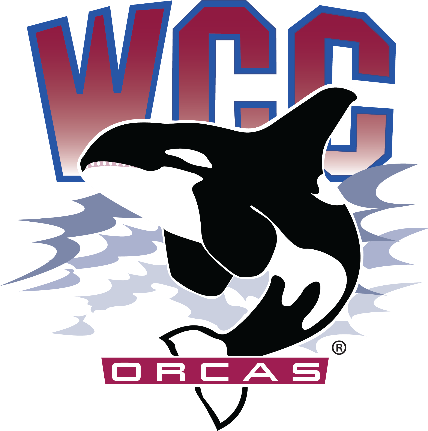 						      Location: Syre 216 		    Associated Students of Whatcom Community College (ASWCC)InterClub Council Meeting               Meeting Agenda for Friday Oct. 27th, 2023 Call to Order Land AcknowledgementWhatcom Community College is situated on the land of the Coast Salish Peoples, including the Lummi, Nooksack, Semiahmoo, and Samish. The land was stolen through broken treaties. We honor the peoples who cared and continue to care for the land, water, air, and more since time immemorial, and we recognize our responsibility in giving back and beginning to repair and rebuild relationships in our work. This is one small statement, but we hope our impact will be greater.Pronoun Statement We share our pronouns to strengthen our human connection, to show respect to aspects of identity, and as an invitation for community. We understand the fluidity of identity and expression; therefore, we share pronouns in all introductions to create a supportive environment for learning and leading.Introduction of Fully Chartered Clubs:Please state:Name and PronounsClub you are associated with/representingYour position (President, Vice President, or Club Member, etc.)Volleyball ClubCampus Christian Fellowship (CCF) ClubSustainable Oriented Students (S.O.S) ClubJapanese ClubBadminton ClubMeeting PurposeThe InterClub Council meeting serves as a platform for Chartered Clubs to collaborate, discuss funding request, share updates, and coordinate various activities to enhance the campus engagement and facilitate the growth of the ASWCC club community.Meeting Expectations and Rules:Utilization of Robert's Rules of Order for a fair and structured meetingUse of Club name tag cards to signal a desire to speak (facing upwards)State your name and the club you are associated with when speakingOpen floor for discussion before voting or when neededApproval of Agenda:Motion to vote for approval*This projection is based upon the total clubs chartered through Fall Quarter and assumes that each club, as per ASWCC policies, will be fulfilling their responsibilities as well as meet the incentive to roll unused funds forward.New Business: Social Media Marketing Club of the WeekOther Club Initiatives (e.g., Talent Show)Open FloorComments and Concerns to better serve Chartered ClubsReminders:Maintaining Active StatusNext Interclub Council November 17th (Funding request 1 week advance, deadline: November 10th) Quarterly reports AdjournInterClub Council Budget Report Orca Day (Reserved) Budget      (Separate Bucket)                                 $4,000Beginning Budget$15,000Projected ’23-’24 Club Allocations*(5 clubs) ($3,000)InterClub Council Administrative Costs (Food, Club Fairs, ICC and marketing)($1,500)Remaining Projected Available Budget$10,500